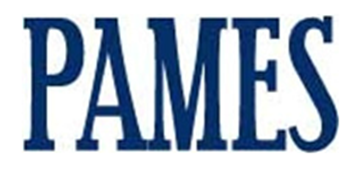 Pacific Association for Medical Equipment Services425 3rd ST SWJamestown, ND  58401701-320-8656PAMES@daktel.comPAMES ASSOCIATION BOARD NOMINATIONDate Submitted:     	 _____________Name of Nominee:	______________________________________________Nominee Resides in:	Oregon   ☐		Washington  ☐		Other	  ☐Current Position:	_	_______________________________________________________	Employer Info: 		______________________________________________Employer Address:	______________________________________________Email:  			______________________________________________Phone: 			______________________________________________Nominee’s Area of Expertise: Respiratory		☐ 			Complex Rehab 	☐Medical Supply 	☐			DME 			☐Other	/All		☐			Orthotics and Prosthetics	☐Board Position or Specific Interest Sought by Nominee:   	Any			 	☐		Legislative		 	☐	Membership	 	☐	Conference Planning	☐	Summary of Industry Experience				__________________________________________________________________________________________________________________________________________________
_________________________________________________________________________
_________________________________________________________________________
_________________________________________________________________________Nominated by:	_________________________(if self, leave blank)Company Name:	_________________________Company Address:	_________________________Contact Info:		Email:   ___________________Phone:  ___________________		